Подарок маме (цветы из ткани) 2 год обучения   Цветы – самый распространенный сюжет при изготовлении различных поделок. Вот такую аппликацию красивых и ярких цветов из ткани можно сделать в подарок любимой мамочке.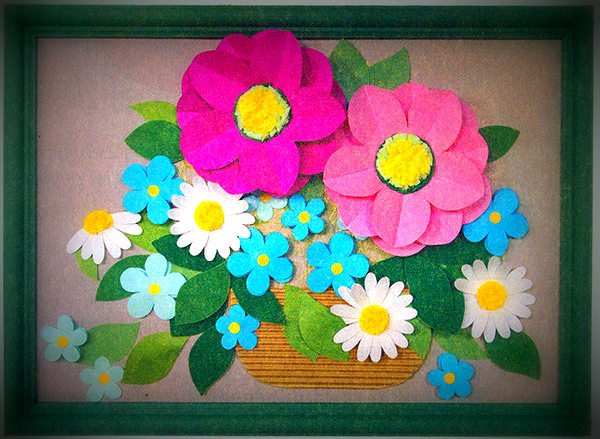 Для изготовления такой аппликации понадобится:1) Бумага;2) Клей;3) Несколько видов ткани;4) Ножницы;5) Нитки и иголки.Процесс изготовления1) На листе бумаги рисуем или распечатываем готовые шаблоны в виде лепестков цветов. Вырезаем заготовки.2) Полученные шаблоны прикладываем на ткань для аппликации, закрепляем иголочками, прорисовываем контуры и аккуратно вырезаем с запасом для подгиба краев.3) Подгибаем края у каждой детали, проглаживаем. Затем прикрепляем изнанкой к основе, закрепляем булавочками и приметываем крупными стежками.4) Пришиваем детали к готовому изделию с помощью невидимого шва.Подобной аппликацией можно украсить подушку.Ниже представлены схемы, которые помогут в изготовлении простой аппликации цветов.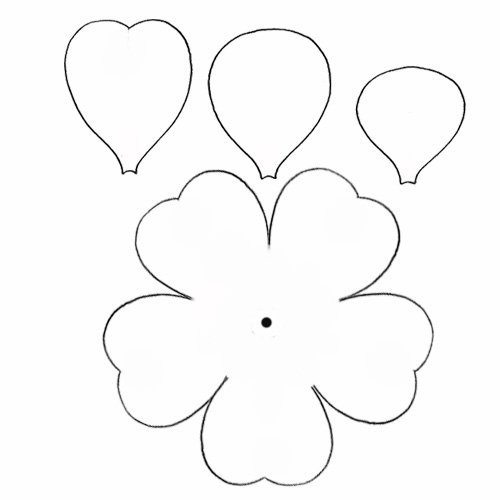 